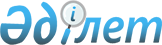 О внесении изменений и дополнений в приказ исполняющего обязанности Министра по инвестициям и развитию Республики Казахстан от 17 октября 2014 года № 77 "Об утверждении Положения об Аэрокосмическом комитете Министерства по инвестициям и развитию Республики Казахстан"
					
			Утративший силу
			
			
		
					Приказ Министра по инвестициям и развитию Республики Казахстан от 31 мая 2016 года № 453.
      Сноска. Утратил силу приказом Министра оборонной и аэрокосмической промышленности РК от 11.12.2017 № 213/НҚ (вводится в действие по истечении десяти календарных дней после дня его первого официального опубликования).
      В соответствии с пунктом 2 статьи 50 Закона Республики Казахстан от 6 апреля 2016 года "О правовых актах" ПРИКАЗЫВАЮ:
      1. Внести в приказ исполняющего обязанности Министра по инвестициям и развитию Республики Казахстан от 17 октября 2014 года № 77 "Об утверждении Положения об Аэрокосмическом комитете Министерства по инвестициям и развитию Республики Казахстан" (зарегистрированный в Реестре государственной регистрации нормативных правовых актов за № 9829, опубликованный 17 ноября 2014 года в информационно-правовой системе "Әділет"), следующие изменения и дополнения:
      в Положении об Аэрокосмическом комитете Министерства по инвестициям и развитию Республики Казахстан, утвержденного указанным приказом:
      в пункте 14:
      подпункт 8) исключить;
      дополнить подпунктом 9-1) следующего содержания:
      "9-1) разрабатывает нормативы затрат на создание, эксплуатацию и развитие объектов космической инфраструктуры;";
      подпункты 21) и 22) изложить в следующей редакции:
      "21) разрабатывает совместно с Министерством обороны Республики Казахстан порядок планирования космических съемок, получения, обработки и распространения данных дистанционного зондирования Земли из космоса национальным оператором космической системы дистанционного зондирования Земли;
      22) разрабатывает совместно с Министерством обороны Республики Казахстан порядок организации и предоставления спутниковых навигационных услуг национальным оператором системы высокоточной спутниковой навигации;";
      дополнить подпунктами 37-1), 37-2) следующего содержания: 
      "37-1) осуществляет совместно с уполномоченными органами в области использования и охраны водного фонда, водоснабжения, водоотведения, в области охраны окружающей среды, в области санитарно-эпидемиологического благополучия населения государственный мониторинг водных объектов;
      37-2) организует функционирование системы наблюдений за состоянием окружающей среды на территориях, подверженных влиянию ракетно-космической деятельности комплекса "Байконур";".
      2. Аэрокосмическому комитету Министерства по инвестициям и развитию Республики Казахстан (Шаймагамбетову Е.М.) обеспечить:
      1) направление копии настоящего приказа в печатном и электронном виде на официальное опубликование в периодические печатные издания и информационно-правовую систему "Әділет", а также в Республиканский центр правовой информации для включения в эталонный контрольный банк нормативных правовых актов Республики Казахстан;
      2) размещение настоящего приказа на интернет-ресурсе Министерства по инвестициям и развитию Республики Казахстан и на интранет-портале государственных органов.
      3. Контроль за исполнением настоящего приказа возложить на курирующего вице-министра по инвестициям и развитию Республики Казахстан.
      4. Настоящий приказ вводится в действие по истечении десяти календарных дней после дня его первого официального опубликования.
					© 2012. РГП на ПХВ «Институт законодательства и правовой информации Республики Казахстан» Министерства юстиции Республики Казахстан
				
Министр
по инвестициям и развитию
Республики Казахстан
А. Исекешев